проект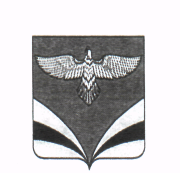 О внесении изменений в Административный регламентпо предоставлению муниципальной услуги «Прием заявлений, документов, а также постановка граждан на учет в качестве нуждающихся в жилых помещениях», утвержденный Постановлением Администрации муниципального района Безенчукский Самарской области от 16.11.2016 №1611Рассмотрев протест прокуратуры Безенчукского района Самарской области от 07.10.2019 № 07-16-981/2019, руководствуясь Федеральным законом от 27.07.2010 № 210-ФЗ «Об организации предоставления государственных и муниципальных услуг», Порядком разработки и утверждения административных регламентов предоставления муниципальных услуг в муниципальном районе Безенчукский Самарской области, утвержденным постановлением Администрации Безенчукского района от 24.02.2011 № 388, руководствуясь Уставом муниципального района Безенчукский Самарской областиПОСТАНОВЛЯЮ:Удовлетворить протест прокуратуры  Безенчукского района Самарской области от 07.10.2019 № 07-16-981/2019.Внести в Административный регламент по предоставлению муниципальной услуги «Прием заявлений, документов, а также постановка граждан на учет в качестве нуждающихся», утвержденный Постановлением Администрации муниципального района Безенчукский Самарской области от 16.11.2016 № 1611  следующие изменения:- раздел 2 «Стандарт предоставления муниципальной услуги» дополнить подпунктом 2.17.4. следующего содержания: «2.17.4. Предусмотрено получение муниципальной услуги посредством запроса о предоставлении нескольких государственных и (или) муниципальных услуг, предусмотренного ст.15.1 Федерального закона от 27.07.2010 № 210-ФЗ «Об организации предоставления государственных и муниципальных услуг».3. Настоящее постановление вступает в силу со дня его официального опубликования.4. Опубликовать настоящее постановление в газете «Вестник м.р. Безенчукский» и разместить на официальном сайте Администрации муниципального района Безенчукский Самарской области в сети Интернет www.admbezenchuk.ru.5. Контроль за исполнением настоящего постановления возложить на руководителя Комитета по управлению муниципальным имуществом Администрации муниципального района Безенчукский Самарской области        (Л.Д. Васильеву).           Глава района                                                                             В.В. Аникин     Васильева Л.Д.        8(84676)23308